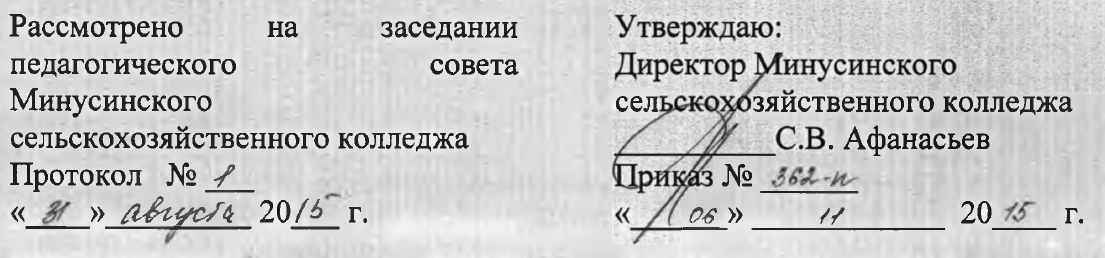 ПОЛОЖЕНИЕо текущем контроле знаний и промежуточной аттестации студентов краевого государственного бюджетного профессионального образовательного учреждения «Минусинский сельскохозяйственный колледж»1. Общие положения1.1. Настоящее положение определяет порядок и содержаниепромежуточной аттестации обучающихся в КГБ ПОУ «Минусинский сельскохозяйственный колледж» (далее колледж), осваивающих основные профессиональные программы среднего профессионального образования, имеющих целью подготовку квалифицированных рабочих, служащих и специалистов среднего звена.1.2. Положение разработано на основании Закона «Об образовании в Российской Федерации» от 29.12.2012 г. № 273-ФЗ, Федеральных государственных  образовательных  стандартов среднего профессионального образования, Приказа Министерства образования и науки РФ от 14 июня 2013г. №464 «Порядок организации и осуществления образовательной деятельности по образовательным программам среднего профессионального образования», Устава КГБ ПОУ «Минусинского сельскохозяйственного колледжа»1.3. Система промежуточного контроля качества образования обучающихся предусматривает решение следующих задач:- оценка качества освоения обучающимися основной профессиональной образовательной программы СПО;- аттестация обучающихся на соответствие их персональных достижений поэтапным требованиям соответствующей основной профессиональной образовательной программы СПО;- широкое использование современных контрольно-оценочных средств;- организация самостоятельной работы обучающихся с учетом их индивидуальных способностей;- поддержание постоянной обратной связи и принятие оптимальных решений в управлении качеством образования обучающихся на уровне преподавателя, методических цикловых комиссий, филиалов (отделений) и колледжа.1.4. Промежуточная аттестация является основным механизмом оценкикачества подготовки обучающихся (согласно требованиям ФГОС) и формой контроля учебной работы обучающихся;1.5. Оценка качества подготовки обучающихся осуществляется в двухосновных направлениях: - оценка уровня освоения дисциплин, МДК, ПМ -  оценка компетенций обучающихся. Предметом оценивания являются знания, умения, практический опыт, компетенции обучающихся в колледже.1.6. Промежуточная аттестация обучающихся проводится по учебным дисциплинам, МДК, профессиональным модулям, учебным и производственным практикам в сроки, предусмотренные учебными планами и календарными графиками, утвержденными директором колледжа.1.7. Конкретные формы промежуточной аттестации по каждой учебной дисциплине, МДК и профессиональному модулю разрабатываются колледжем самостоятельно и доводятся до сведения обучающихся в течение первых двух месяцев от начала обучения.1.8. Для аттестации обучающихся на соответствие их персональных достижений поэтапным требованиям соответствующей ОПОП (промежуточная аттестация) создаются фонды оценочных средств, позволяющие оценить знания, умения и освоенные компетенции, разрабатываемые колледжем самостоятельно.1.9. Неудовлетворительные результаты промежуточной аттестации по одному или нескольким учебным дисциплинам (модулям) образовательной программы или не прохождение промежуточной аттестации при отсутствии уважительных причин признаются академической задолженностью.1.10. Обучающиеся обязаны ликвидировать академическую задолженность.1.11. Обучающиеся, имеющие академическую задолженность, вправе пройти промежуточную аттестацию по соответствующим учебной дисциплине (модулю) не более двух раз в следующие сроки: первый раз в течение месяца с момента образования академической задолженности, второй раз не позднее года с момента образования академической задолженности. В указанный период не включаются время болезни обучающегося, нахождение его в академическом отпуске или в отпуске по беременности и родам.1.12. Для проведения промежуточной аттестации во второй раз в колледже создается комиссия.1.13. Не допускается взимание платы с обучающихся за прохождение промежуточной аттестации.1.14. Обучающиеся, не прошедшие промежуточную аттестацию по уважительным причинам или имеющие академическую задолженность, переводятся на следующий курс условно.1.15. Обучающиеся по основным профессиональным образовательным программам, не ликвидировавшие в установленные сроки академической задолженности, отчисляются из колледжа как не выполнившие обязанностей по добросовестному освоению образовательной программы и выполнению учебного плана.Текущий контроль знаний и умений обучающихся2.1. Текущий контроль знаний представляет собой контроль освоения обучающимися программного материала учебных дисциплин, междисциплинарных курсов и может иметь следующие виды: входной, оперативный.2.2. Входной контроль обучающихся проводится в начале изучения дисциплины, междисциплинарного курса с целью выстраивания индивидуальной траектории обучения студентов на основе контроля их знаний.2.3. Оперативный контроль проводится с целью объективной оценки качества освоения программ дисциплин, междисциплинарных курсов, а также стимулирования учебной работы обучающихся, мониторинга результатов образовательной деятельности, подготовки к промежуточной аттестации и обеспечения максимальной эффективности учебно-воспитательного процесса.2.4. Оперативный контроль проводится педагогом на любом из видов учебных занятий. Формы оперативного контроля (контрольная работа, тестирование, опрос, выполнение и защита практических работ и лабораторных работ, выполнение отдельных разделов курсового проекта (работы), выполнение рефератов (докладов), подготовка презентаций и т.д.) выбираются педагогом исходя из методической целесообразности, специфики учебной дисциплины, междисциплинарного курса.2.5. Данные текущего контроля используются администрацией и педагогами колледжа для анализа освоения обучающимися основной профессиональной образовательной программы, обеспечения ритмичной учебной работы обучающихся, своевременного выявления отстающих и оказания им содействия в изучении учебного материала, для организаций творческого характера с наиболее подготовленными обучающимися, а также для совершенствования методики преподавания учебных дисциплин и междисциплинарных курсов.2.6. Разработку контрольно-измерительных материалов и формирование фонда оценочных средств, используемых для текущего контроля, обеспечивает педагог учебной дисциплины или междисциплинарного курса.2.7. Текущий контроль проводят в пределах учебного времени, отведенного на освоение соответствующих учебных дисциплин, междисциплинарных курсов как традиционными, так и инновационными методами, включая компьютерные технологии. 2.8. Результаты текущего контроля обучающихся выставляются педагогом в журнале учебных занятий отдельной колонкой в срок не позднее третьего дня следующего месяца.2.9. Учебная практика направлена на формирование у студентов практических профессиональных умений, приобретение первоначального практического опыта, реализуется в рамках модулей ОПОП СПО по основным видам профессиональной деятельности для последующего освоения ими общих и профессиональных компетенций по избранной специальности. В период прохождения учебной практики предусматривается текущий контроль выполнения индивидуальных заданий и уровень освоения обучающимся общих и профессиональных компетенций.Самостоятельная работа обучающихся. В рабочей программе учебной дисциплины, междисциплинарного курса определяются формы самостоятельной работы обучающихся, а содержание и методы контроля результатов самостоятельной фиксируются в методических рекомендациях для обучающихся. Контроль результатов внеаудиторной самостоятельной работы осуществляется в пределах времени, отведенного на обязательные учебные занятия по дисциплине, междисциплинарному курсу, указанного в рабочем учебном плане, о чем свидетельствует запись в журнале колонкой самостоятельное изучение по каждому разделу.Промежуточная аттестация обучающихся3.1. Промежуточная аттестация обучающихся обеспечивает оперативное управление учебной деятельностью обучающихся и её корректировку и проводится с целью определения соответствия уровня и качества подготовки выпускника требованиям к результатам освоения основной профессиональной образовательной программы. 3.2.Количество экзаменов в процессе промежуточной аттестации обучающихся не должно превышать 8 экзаменов в учебном году, количество зачетов – 10. В указанное количество не входят экзамены и зачеты по физической культуре.Для всех учебных дисциплин и профессиональных модулей, в т. ч. введенных за счет вариативной части ОПОП, обязательна промежуточная аттестация по результатам их освоения.3.3.Основными формами промежуточной аттестации являются:с учетом времени на промежуточную аттестацию:экзамен по дисциплине;экзамен по междисциплинарному курсу;экзамен (квалификационный);комплексный экзамен;зачет по дисциплине;дифференцированный зачет по дисциплине;комплексный зачет по дисциплинам;дифференцированный зачет по междисциплинарному курсу;дифференцированный зачет по учебной, производственной практике.Количество экзаменов в каждом учебном году в процессе промежуточной аттестации не должно превышать 8, а количество зачетов – 10, без учета зачетов по физической культуре.3.4. На промежуточную аттестацию в форме экзаменов отводится суммарно 72 часа (2 недели) в году, в последний год обучения – 36 часов (1 неделя).3.5. Промежуточную аттестацию в условиях реализации модульно-компетентностного подхода в профессиональном образовании рекомендуется проводить непосредственно после завершения освоения программ профессиональных модулей и/или учебных дисциплин, а также после изучения междисциплинарных курсов и прохождения учебной и производственной практики в составе профессионального модуля. Если учебная дисциплина или профессиональный модуль осваиваются в течение нескольких семестров, рекомендуется не планировать промежуточную аттестацию каждый семестр. Учет учебных достижений обучающихся можно проводить при помощи различных форм текущего контроля. Для оценки результатов освоения ОПОП рекомендуется использовать накопительные и рейтинговые системы оценивания.По усмотрению образовательного учреждения и при соблюдении рекомендуемых ограничений на количество экзаменов, зачетов и дифференцированных зачетов в каждом учебном году возможна промежуточная аттестация по составным элементам программы профессионального модуля: по МДК – ДЗ (дифференцированный зачет) или Э (экзамен), по учебной и производственной практике – ДЗ (дифференцированный зачет) или отсутствие; не рекомендуется проводить промежуточную аттестацию по составным элементам профессионального модуля, если объем обязательной аудиторной нагрузки по ним составляет менее 32 часов; если модуль содержит несколько МДК, по выбору образовательного учреждения возможно проведение комплексного экзамена или комплексного дифференцированного зачета по всем МДК в составе этого модуля.В отдельных случаях возможно проведение комплексного экзамена по двум или нескольким учебным дисциплинам. При выборе дисциплин для комплексного экзамена по двум или нескольким учебным дисциплинам колледж руководствуется наличием между ними межпредметных связей. Наименование учебных дисциплин, входящих в состав комплексного экзамена по двум или нескольким дисциплинам, указывается в скобках после слов «Комплексный экзамен» при составлении экзаменационных материалов, записи в экзаменационной ведомости, зачетной книжке и приложении к диплому.3.6.Экзамен (квалификационный) проверяет готовность обучающегося к выполнению указанного вида профессиональной деятельности и сформированность у него компетенций, определенных в разделе «Требования к результатам освоения ОПОП» ФГОС СПО. Если это предусмотрено действующими нормативными актами, по итогам экзамена (квалификационного) возможно присвоение выпускнику определенной квалификации.3.7. Зачет по отдельной учебной дисциплине как форма промежуточной аттестации предусматриваются колледжем по дисциплинам:– которые согласно рабочему плану изучаются на протяжении нескольких семестров;– на изучение которых согласно рабочему учебному плану отводится наименьший по сравнению с другими объем часов обязательной учебной нагрузки. Как правило, по таким дисциплинам требования к выпускнику предъявляются на уровне представлений и знанийЗачет/дифференцированный зачет по дисциплине, междисциплинарному курсу проводятся за счет объема времени, отводимого на изучение дисциплины, междисциплинарного курса. Дифференцированный зачет по учебной, производственной практике проводится за счет объема времени, отводимого на учебную, производственную практику.3.8. Промежуточная аттестация по учебной и производственной практике оценивает результаты выполнения практикантами программ практики. Если ФГОС СПО в рамках одного из видов профессиональной деятельности предусмотрено освоение рабочей профессии, то по результатам освоения модуля ОПОП СПО, который включает в себя учебную практику, студент получает документ (свидетельство) об уровне квалификации. Присвоение квалификации по рабочей профессии должно проводиться с участием работодателей и при необходимости представителей соответствующих органов государственного надзора и контроля. Итогом учебной практики является оценка за выполнение практической проверочной работы. Итогом производственной практики по профилю специальности является оценка, которая выставляется на основании наблюдений за самостоятельной работой практиканта, выполнения индивидуальных заданий и предварительной оценки руководителя практики от организации. Результаты прохождения практики представляются студентом в образовательное учреждение.3.9.Подготовка и проведение промежуточной аттестации: зачета и дифференцированного зачета по учебной дисциплине или междисциплинарному курсу. 3.9.1. Условия, процедура подготовки и проведения, объем зачета и дифференцированного зачета по отдельной дисциплине и междисциплинарному курсу самостоятельно разрабатывается преподавателем. Зачет и дифференцированный зачет проводятся за счет объема времени, отводимого на изучение дисциплины и междисциплинарного курса.3.9.2.При проведении зачета уровень подготовки студента фиксируется в зачетной книжке словом «зачтено». При проведении дифференцированного зачета уровень подготовки студента оценивается в баллах: 5 (отлично), 4 (хорошо), 3 (удовлетворительно), 2 (неудовлетворительно). 3.10. Подготовка и проведение экзамена по учебной дисциплине или междисциплинарному курсу, комплексного экзамена по двум или нескольким дисциплинам или междисциплинарным курсам, экзамена (квалификационного). 3.10.1. Экзамены проводятся в период, установленный календарным графиком учебного процесса рабочего учебного плана. На каждый период составляется утверждаемое директором колледжа расписание экзаменов, которое доводится до сведения студентов и преподавателей не позднее, чем за две недели до начала экзамена.3.10.2. К экзамену по дисциплине, междисциплинарному курсу или комплексному экзамену по двум или нескольким дисциплинам или междисциплинарным курсам допускаются обучающиеся, полностью выполнившие все лабораторные работы и практические задания, курсовые работы (проекты) по данной дисциплине, междисциплинарному курсу или дисциплинам или междисциплинарным курсам. В том числе обучающимися могут быть представлены: портфолио достижений, сертификаты, дипломы олимпиад, конкурсов, творческие работы по специальности/профессии. 3.10.3. Промежуточную аттестацию в форме экзамена следует проводить в день, освобожденный от других форм учебной нагрузки. Если дни экзаменов чередуются с днями учебных занятий, выделение времени на подготовку к экзамену не требуется, и проводить его можно на следующий день после завершения освоения соответствующей программы. Если 2 экзамена запланированы в рамках одной календарной недели без учебных занятий между ними, для подготовки ко второму экзамену, в т. ч. для проведения консультаций, следует предусмотреть не менее 2 дней. Для одной группы в один день планируется только один экзамен.3.10.4. Экзаменационные материалы по дисциплине, междисциплинарному курсу составляются на основе рабочей программы учебной дисциплины (дисциплин), междисциплинарных курсов и охватывают ее (их) наиболее актуальные разделы и темы. Перечень вопросов и практических задач по разделам, темам, выносимым на экзамен, разрабатывается преподавателями дисциплины (дисциплин), профессионального модуля, обсуждаются на предметно - цикловых комиссиях, и утверждаются заместителем директора по учебной работе, не позднее, чем за месяц до начала экзамена. Количество вопросов и практических задач в перечне должно превышать количество вопросов и практических задач, необходимых для составления экзаменационных билетов.На основе разработанного и объявленного студентам перечня вопросов и практических задач, рекомендуемых для подготовки к экзамену, составляются экзаменационные билеты, содержание которых до студентов не доводится. Вопросы и практические задачи носят равноценный характер. Формулировки вопросов должны быть четкими, краткими, понятными, исключающими двойное толкование. Могут быть применены тестовые задания.3.10.5. Форма проведения экзамена по дисциплине, междисциплинарному курсу (устная, письменная или смешанная) устанавливается колледжем в начале соответствующего семестра и доводится до сведения студентов.3.10.6. Экзаменационные материалы по экзамену (квалификационному) составляются на основе требований Федерального государственного образовательного стандарта по каждому профессиональному модулю, разрабатываются преподавателями профессионального модуля, обсуждаются на предметно - цикловых комиссиях, утверждаются заместителем директора по учебной работе и согласовываются с работодателями не позднее, чем за месяц до начала экзамена. Экзаменационные материалы по экзамену (квалификационному) представляют собой задания, которые будут обеспечивать проверку подготовленности выпускника к конкретному виду профессиональной деятельности. 3.10.7. Основные условия подготовки к экзамену по дисциплине, междисциплинарному курсу:Предметно-цикловой комиссией определяется перечень наглядных пособий, материалов справочного характера, нормативных документов и образцов техники, которые разрешены к использованию на экзамене.В период подготовки к экзамену могут проводиться консультации по экзаменационным материалам за счет общего бюджета времени, отведенного на консультации.К началу экзамена должны быть подготовлены следующие документы:– экзаменационные материалы;– наглядные пособия, материалы справочного характера, нормативные документы и образцы техники, разрешенные к использованию на экзамене;– экзаменационная ведомость.Экзамен проводится в специально подготовленных помещениях. На выполнение задания по билету студенту отводится не более одного академического часа.Экзамен принимается, как правило, преподавателем, который вел учебные занятия по данной дисциплине, междисциплинарному курсу в экзаменуемой группе. На сдачу устного экзамена предусматривается не более одной трети академического часа на каждого студента, на сдачу письменного экзамена - не более трех часов на учебную группу.Комплексный экзамен по двум или нескольким дисциплинам, междисциплинарным курсам принимается, как правило, теми преподавателями, которые вели занятия по этим дисциплинам, модулям в экзаменуемой группе. На сдачу устного экзамена предусматривается не более половины академического часа на каждого студента, на сдачу письменного экзамена - не более трех часов на учебную группу.Экзамены по специальным дисциплинам, междисциплинарным курсам, связанным с прослушиванием, просмотром учебных работ и т.п., принимаются двумя - тремя преподавателями соответствующей предметной (цикловой) комиссии. На их проведение предусматривается фактически затраченное время, но не более одного академического часа на каждого студента.В критерии оценки уровня подготовки обучающегося входят:– уровень освоения обучающимся материала, предусмотренного учебной программой по дисциплине (дисциплинам);– умения обучающегося использовать теоретические знания при выполнении практических задач;– обоснованность, четкость, краткость изложения ответа;– уровень освоения общих и профессиональных компетенций в соответствии с требованиями ФГОС СПО.По результатам экзамена по дисциплинам, междисциплинарным курсам уровень подготовки обучающегося оценивается в баллах: 5 (отлично), 4 (хорошо), 3 (удовлетворительно), 2 (неудовлетворительно). Колледж может использовать другие системы оценок успеваемости студентов, согласованные с учредителем.Оценка, полученная на экзамене, заносится преподавателем в зачетную книжку студента (кроме неудовлетворительной) и экзаменационную ведомость (в том числе и неудовлетворительная). Экзаменационная оценка по дисциплине, междисциплинарному курсу за данный семестр является определяющей независимо от полученных в семестре оценок текущего контроля по дисциплине, междисциплинарному курсуПо завершению всех экзаменов допускается пересдача экзамена, по которому студент получил неудовлетворительную оценку. С целью повышения оценки допускается повторная сдача экзамена. Условия пересдачи и повторной сдачи экзамена определяются колледжем. 3.11. Экзамены квалификационные проводятся в специально отведенные дни по окончании изучения всех составных элементов ПМ, в том числе учебной и (или) производственной практики, установленные графиком учебного процесса согласно утверждаемого зам директора по учебной работе расписания экзаменов, которое доводится до сведения обучающихся и преподавателей не позднее, чем за две недели до начала экзамена. Содержание квалификационного экзамена - комплект контрольно-оценочных средств (КОС), разрабатывается соответствующей методической цикловой комиссией и утверждается заместителем директора по учебной работе. Экзамен квалификационный принимает экзаменационная комиссия в составе представителей колледжа (администрация, преподаватели или мастера производственного обучения соответствующего профессионального модуля) и работодателей. В экзаменационной ведомости и зачетной книжке фиксируется решение: «вид профессиональной деятельности освоен / не освоен», с указанием оценки по пятибалльной системе оценок.Основные условия подготовки к экзамену (квалификационному):В период подготовки к экзамену могут проводиться консультации по экзаменационным материалам за счет общего бюджета времени, отведенного на консультации. Колледж определяет перечень наглядных пособий, материалов справочного характера, нормативных документов и образцов техники, которые разрешены к использованию на квалификационном экзамене.К началу экзамена должны быть подготовлены следующие документы:– экзаменационные материалы;– наглядные пособия, материалы справочного характера, нормативные документы и образцы техники, разрешенные к использованию на квалификационном экзамене;– экзаменационная ведомость- состав экзаменационной комиссии (приказ).Экзамен (квалификационный) проводится в специально подготовленных помещениях (на базе ОУ, предприятии, ресурсных центров и т.п.). Экзамен (квалификационный) принимается, как правило, теми педагогами, которые вели занятия по профессиональному модулю в экзаменуемой группе, преподавателями/ мастерами п/о соответствующей предметной (цикловой) комиссии, представителями работодателей. В критерии оценки уровня подготовки студента входят:- готовность обучающегося к выполнению указанного вида профессиональной деятельности и оценка профессиональных компетенций обучающихся (в рамках профессиональных модулей).3.12 По завершении всех экзаменов допускается пересдача экзамена, по которому обучающийся получил неудовлетворительную оценку. С целью повышения оценки допускается повторная сдача не более чем одного экзамена или дифференцированного зачета в семестр. Условия пересдачи и повторной сдачи экзамена определяются учебной частью колледжа.3.13. На последнем курсе обучения допускается повторная сдача не более двух экзаменов или двух дифференцированных зачетов с целью повышения оценок по отдельным учебным дисциплинам (МДК), изучавшимся на 1 – 4 курсах (для специальностей с углубленной подготовкой на 1-5 курсах), в срок до выхода на преддипломную практику.3.14. Обучающимся, использующих в ходе экзамена неразрешенные источники и средства для получения информации, выставляется неудовлетворительная оценка.3.15. В случае неявки студента на экзамен, преподавателем делается в экзаменационной ведомости отметка «не явился».3.16. С целью контроля, обмена опытом на экзамене могут присутствовать администрация колледжа, преподаватели. Присутствие на экзамене посторонних лиц без разрешения директора колледжа не допускается.3.17. Хорошо успевающим обучающимся, выполнившим лабораторные, практические и курсовые работы (проекты) по дисциплинам и МДК текущего семестра и не имеющим задолженности по дисциплинам, не выносимым на экзаменационную сессию, может быть разрешена сдача экзаменов досрочно с согласия экзаменатора, без освобождения обучающихся от текущих учебных занятий. Досрочная сдача разрешается только при наличии допуска заместителя директора по УР. Все разрешения собираются преподавателем, прикрепляются к экзаменационной ведомости и сдаются преподавателем в учебную часть3.18. Обучающиеся переводятся на следующий курс при наличии оценок не ниже «удовлетворительно» по всем учебным дисциплинам (МДК, практикам) данного курса.3.19. Экзаменационная сессия обучающемуся может быть продлена приказом директора колледжа при наличии уважительных причин:а) болезнь, подтвержденная справкой лечебного учреждения;б) иные непредвиденные и установленные обстоятельства, не позволившие студенту прибыть на экзамен.3.20. По представлению заместителя директора по учебной работе (заместителя директора по учебно-производственной работе, заведующего отделением) и приказом директора колледжа за невыполнение учебного плана отчисляются студенты:а) получившие в одну экзаменационную сессию неудовлетворительные оценки по трем дисциплинам или пропустившие три экзамена из-за невыполнения учебного плана и семестровых программ учебных дисциплин (МДК) (не допущенные к трем экзаменам);б) не ликвидировавшие академическую задолженность до конца следующего семестра;в) не прошедшие учебную, производственную или преддипломную практики и не защитившие отчет о ее прохождении.3.19 Обучающиеся, получившие неудовлетворительную оценку при второй пересдаче экзамена (МДК), направляются на сдачу экзамена (МДК) комиссии, созданной приказом директора из преподавателей и администрации колледжа.Обучающиеся, не сдавшие экзамен (МДК) комиссии, приказом директора колледжа отчисляются.3.21. При наличии уважительных и документально подтвержденных причин (продолжительная болезнь, семейные обстоятельства, длительные командировки, и др.) обучающемуся может быть предоставлен академический отпуск, но не более двух раз за весь срок обучения.3.22. Экзаменационные, зачетные и оценочные ведомости, аттестационные листы по учебной и (или) производственной практике, экзаменационные материалы, курсовые проекты(работы) хранятся в учебной части.4. Общие положения по организации выполнения курсовой работы (проекта)4.1. Курсовая работа (проект) является одним из основных видов учебных занятий и формой контроля учебной работы студентов.Выполнение обучающимся курсовой работы (проекта) по дисциплине или МДК проводится с целью:- систематизации и закрепления полученных теоретических знаний и практических умений по общепрофессиональным дисциплинам и профессиональным модулям;- углубления теоретических знаний в соответствии с заданной темой;- формирования умений использовать справочную, нормативную и правовую документацию;- развития творческой инициативы, самостоятельности, ответственности, организованности;- подготовки к итоговой государственной аттестации.4.2.  Количество курсовых работ (проектов), наименование дисциплин и МДК, по которым они предусматриваются и количество часов обязательной учебной нагрузки обучающегося, отведенное на их выполнение, определяются рабочим учебным планом. Курсовая работа (проект) выполняется в сроки, устанавливаемые заданием. Тематика курсовых работ (проектов) разрабатывается преподавателями колледжа, рассматривается и принимается методическими цикловыми комиссиями, утверждается зам. директора по учебной работе.5. Состав, содержание, оформление и защита отчета по учебной, производственной и преддипломной практике.Состав, содержание и оформление отчета5.1.  Рабочая программа по практике разрабатывается преподавателями колледжа в составе программы профессионального модуля, рассматривается и принимается методическими цикловыми комиссиями, утверждается зам.директора по учебно-производственной работе.5.2.  Отчет по практике является одной из основных форм контроля освоения общих и профессиональных компетенций обучающихся.Оформление обучающимися отчета по практике проводится с целью:- систематизации и закрепления полученной информации попрофессиональной деятельности;- получения практического опыта по видам профессиональной деятельности;- развития творческой инициативы, самостоятельности, ответственности, организованности;- подготовки к итоговой государственной аттестации.Отчет по практике сдается обучающимся в сроки, определенные графиком учебного процесса в последний день практики.Содержание отчета должно соответствовать рабочей программе по практике.По окончании практики оформляется аттестационный лист по практике.Настоящий локальный акт действует до принятие нового Положения